от «_02_» __07__ 2021 г.			                     	                                         № 764_______О внесении изменений в Положение о ежегодном городском конкурсе по благоустройству города Мирного«Мой дом. Мой двор. Мой подъезд», утвержденноеПостановлением городской Администрации от 04.06.2021 № 668В целях воспитания у населения городского патриотизма, привлечения внимания общественности к проблемам благоустройства и озеленения города, наведения в нем чистоты и порядка, активизации деятельности городских служб, городская Администрация постановляет: Внести в Положение о ежегодном городском конкурсе по благоустройству города Мирного «Мой дом. Мой двор. Мой подъезд», утвержденное Постановлением городской Администрации от 04.06.2021 № 668 (далее по тексту - Положение) следующие изменения: Приложение к Постановлению городской Администрации от 04.06.2021 № 668 изложить в новой редакции согласно приложению к настоящему Постановлению.Опубликовать настоящее Постановление в порядке, установленном Уставом МО «Город Мирный».Контроль исполнения настоящего Постановления возложить на 1-го Заместителя Главы Администрации по ЖКХ, имущественным и земельным отношениям С.Ю. Медведь. Глава города	                                                                                               К.Н. АнтоновПриложение  Постановлению городской  Администрации от «_02_»  __07___2021 год № __764_Состав городской конкурсной комиссии по проведению ежегодного городского конкурса «Мой дом. Мой двор. Мой подъезд.»АДМИНИСТРАЦИЯМУНИЦИПАЛЬНОГО ОБРАЗОВАНИЯ«Город Мирный»МИРНИНСКОГО РАЙОНАПОСТАНОВЛЕНИЕ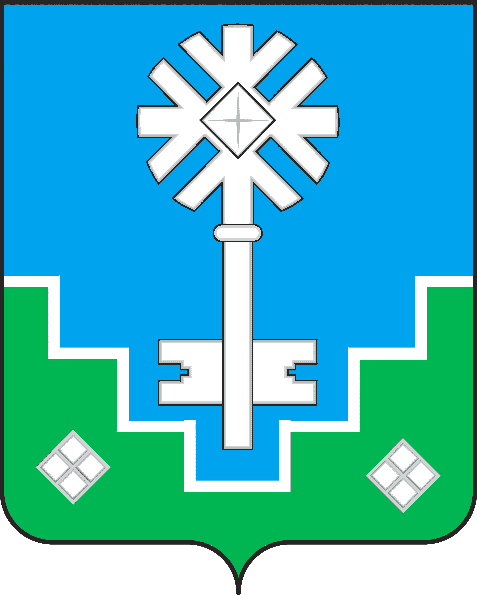 МИИРИНЭЙ ОРОЙУОНУН«Мииринэй куорат»МУНИЦИПАЛЬНАЙ ТЭРИЛЛИИ ДЬАhАЛТАТАУУРААХ1-й Заместитель Главы Администрации по ЖКХ, имущественным и земельным отношениям, председатель комиссииС.Ю. МедведьПредседатель Мирнинского городского Совета депутатов Ю.Б. МёдоваВедущий инженер по благоустройству и озеленению территорий  производственного отдела МКУ «УЖКХ» МО «Город Мирный», секретарь комиссииА.М. УрванцеваЧлены комиссии:  И. о. директора МКУ «УЖКХ» МО «Город Мирный»С.А. КройторНачальник УА и Г городской Администрации, главный архитектор г. Мирного С. А. СафоноваНачальник отдела по связям с общественностью и СМИ городской Администрации О.А. ГуляеваНачальник отдела социальной политики городской АдминистрацииЕ.Б. Жаркинбекова